WAŻNEPółfinały Mistrzostw Mazowsza Dziewcząt zostaną rozegrane 7.05.2022 (sobota) w Mysiadle 
ul. Kwiatowa 28 (wejście na obiekt najwcześniej 45 minut przed rozpoczęciem).Rozpoczęcie gier (godziny orientacyjne, ostateczne zostaną podane w komunikacie organizacyjnym przed turniejem):- Dwójki dziewcząt 9:00 - Trójki dziewcząt 12:00- Czwórki dziewcząt 16:00Półfinały Mistrzostw Mazowsza Chłopców zostaną rozegrane 8.05.2022 (niedziela) w Józefosławiu ul. Kameralna 11 (wejście na obiekt najwcześniej 45 minut przed rozpoczęciem).Rozpoczęcie gier (godziny orientacyjne, ostateczne zostaną podane w komunikacie organizacyjnym przed turniejem):- Dwójki chłopców 8:30 - Trójki chłopców 12:30- Czwórki chłopców 15:30MISTRZOSTWA MAZOWSZA W MINISIATKÓWCE „4” DZIEWCZĄT 23.04.2022 (SOBOTA)„4” DZIEWCZĄT  9:00 – 14:00  MYSIADŁO UL. KWIATOWA 28 (wejście na obiekt najwcześniej 45 minut przed rozpoczęciem)„4” DZIEWCZĄT  15:00 – 20:00  MYSIADŁO UL. KWIATOWA 28 (wejście do obiektu nie wcześniej niż 45 minut przed rozpoczęciem)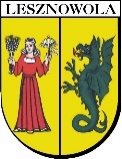 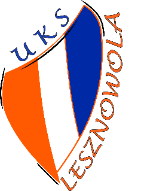 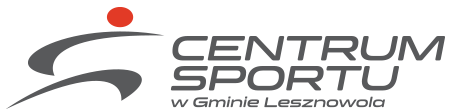 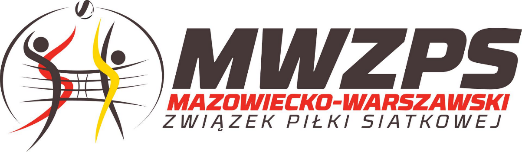 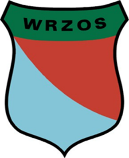 MISTRZOSTWA MAZOWSZA W MINISIATKÓWCE „2” CHŁOPCÓW 23.04.2022„2” CHŁOPCÓW 8:15 (odprawa trenerów), 8:30 (początek gier) JÓZEFOSŁAW UL. KAMERALNA 11 (wejście do obiektu nie wcześniej niż 45 minut przed rozpoczęciem)„2” CHŁOPCÓW 10:15 (odprawa trenerów), 10:30 (początek gier) JÓZEFOSŁAW UL. KAMERALNA 11 (wejście do obiektu nie wcześniej niż 45 minut przed rozpoczęciem)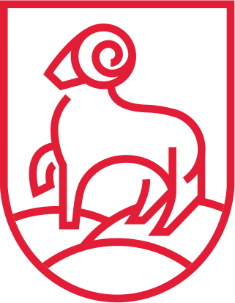 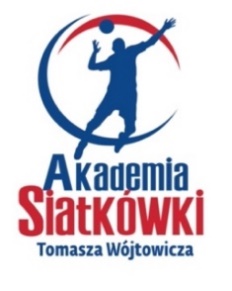 MISTRZOSTWA MAZOWSZA W MINISIATKÓWCE „3” CHŁOPCÓW 23.04.2022„3” CHŁOPCÓW 12:15 (odprawa trenerów), 12:30 (początek gier) JÓZEFOSŁAW UL. KAMERALNA 11 (wejście do obiektu nie wcześniej niż 45 minut przed rozpoczęciem)„3” CHŁOPCÓW 14:15 (odprawa trenerów), 14:30 (początek gier) JÓZEFOSŁAW UL. KAMERALNA 11 (wejście do obiektu nie wcześniej niż 45 minut przed rozpoczęciem)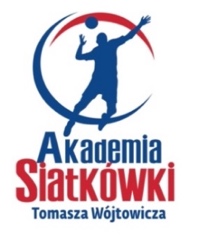 MISTRZOSTWA MAZOWSZA W MINISIATKÓWCE „2” DZIEWCZĄT 24.04.2022 (NIEDZIELA)„2” DZIEWCZĄT  9:00 – 11:45  MYSIADŁO UL. KWIATOWA 28 (wejście na obiekt najwcześniej 45 minut przed rozpoczęciem)„2” DZIEWCZĄT 12:45 – 15:30 MYSIADŁO UL. KWIATOWA 28 (wejście na obiekt najwcześniej 45 minut przed rozpoczęciem)MISTRZOSTWA MAZOWSZA W MINISIATKÓWCE „2” DZIEWCZĄT 24.04.2022 (NIEDZIELA)„2” DZIEWCZĄT  9:00 – 11:30  MIĘDZYBORÓW, UL STASZICA 5 (wejście na obiekt najwcześniej 45 minut przed rozpoczęciem)„2” DZIEWCZĄT  12:30 – 15:00  MIĘDZYBORÓW, UL STASZICA 5 (wejście na obiekt najwcześniej 45 minut przed rozpoczęciem)W przypadku nieobecności części zespołów w turnieju w IX LIDZE 2 dziewcząt zostanie ona połączona z VIII LIGĄ (nieobecność zgłoszona wcześniej). Kluby zostaną o tym poinformowane niezwłocznie.MISTRZOSTWA MAZOWSZA W MINISIATKÓWCE „3” DZIEWCZĄT 24.04.2022 (NIEDZIELA)„3” DZIEWCZĄT 16:30 MYSIADŁO UL. KWIATOWA 28 (wejście do obiektu nie wcześniej niż 45 minut przed rozpoczęciem)„3” DZIEWCZĄT 16:00 MIĘDZYBORÓW, UL. STASZICA 5 (wejście do obiektu nie wcześniej niż 45 minut przed rozpoczęciem)MISTRZOSTWA MAZOWSZA W MINISIATKÓWCE „4” CHŁOPCÓW 24.04.2022„4” CHŁOPCÓW 8:15 (odprawa trenerów), 8:30 (początek gier) JÓZEFOSŁAW UL. KAMERALNA 11 (wejście do obiektu nie wcześniej niż 45 minut przed rozpoczęciem)„4” CHŁOPCÓW 11:15 (odprawa trenerów), 11:30 (początek gier) JÓZEFOSŁAW UL. KAMERALNA 11 (wejście do obiektu nie wcześniej niż 45 minut przed rozpoczęciem)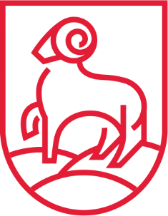 I LIGAII LIGAIII LIGAIV LIGADębina Nieporęt 1LOS Nowy Dwór Maz. 1Olimp Mińsk Maz. 1 LTS 1Sparta Warszawa 1 Sparta Warszawa 2 LOS Nowy Dwór Maz. 2 Atena Warszawa 2 Victoria Lubowidz 1 UKS Lesznowola 1Atena Warszawa 1Victoria Lubowidz 2MUKS KrótkaRadomka Radom Sparta Grodzisk Maz. 1UKS Lesznowola 2Nike Ostrołęka 1 Esperanto/HalinówOrlęta Raszyn 1MOS Wola 2MOS Wola 1Saska Warszawa 1Saska Warszawa 2Sep Żelechów 1V LIGAVI LIGAVII LIGAVIII LIGADębina Nieporęt 2Sparta Grodzisk 3 Sparta Grodzisk Maz. 4 Atena Warszawa 3 LTS 2Olimp Tłuszcz 1 Plas Warszawa 1Nike Ostrołęka 3Sparta Grodzisk Maz. 2Orlęta Raszyn 2LOS Nowy Dwór Maz. 3Atena Warszawa 4Nike Ostrołęka 2Olimp Tłuszcz 2Olimp Mińsk Maz. 2KS Halinów 1Iskra Warszawa 1MOS Wola 3Volley Wyszków 2Praska 30 2Volley Wyszków 1Esperanto Warszawa 1Praska 30 1Wisła PłockLIGA 9LIGA 8LIGA 7LIGA 6LIGA 5UKS LESZNOWOLA 3OLIMP OSTROŁĘKA 3UKS LESZNOWOLA 1METRO WARSZAWA 4SPARTA GRODZISK 2LEN ŻYRARDÓW 1DERBY 356 WARSZAWAPIĄTKA WOŁOMINSPARTA GRODZISK 1UKS LESZNOWOLA 2TRÓJKA KOBYŁKA 2PLAS WARSZAWA 4MOS WOLA 3WISŁA PŁOCK 2METRO WARSZAWA 5G8 BIELANY 4PIĄTKA WOŁOMIN 4PLAS WARSZAWA 3DĘBINA NIEPORĘT 5TRÓJKA KOBYŁKA 1SASKA WARSZAWA 2SASKA WARSZAWA 1MOS WOLA 2TRÓJKA KOBYŁKA 4G8 BIELANY 5G8 BIELANY 3METRO WARSZAWA 3PIĄTKA WOŁOMIN 2LIGA 4LIGA 3LIGA 3LIGA 3LIGA 2LIGA 1MUKS KRÓTKAOLIMP OSTROŁĘKA 2OLIMP OSTROŁĘKA 2OLIMP OSTROŁĘKA 2AKADEMIA WÓJTOWICZA 2DĘBINA NIEPORĘT 1PIĄTKA WOŁOMIN 1WISŁA PŁOCK 1WISŁA PŁOCK 1WISŁA PŁOCK 1DĘBINA NIEPORĘT 2METRO WARSZAWA 1UKS G8 BIELANY 2MKS MDK WARSZAWA 1MKS MDK WARSZAWA 1MKS MDK WARSZAWA 1AKADEMIA WÓJTOWICZA 1TRÓJKA KOBYŁKA 3AKADEMIA WÓJTOWICZA 3DĘBINA NIEPORĘT 4DĘBINA NIEPORĘT 4DĘBINA NIEPORĘT 4RCS CZARNI RADOM 1DĘBINA NIEPORĘT 3METRO WARSZAWA 2ISKRA WARSZAWA 1ISKRA WARSZAWA 1ISKRA WARSZAWA 1MOS WOLA 1OLIMP OSTROŁĘKA 1PLAS WARSZAWA 2PLAS WARSZAWA 2PLAS WARSZAWA 1UKS G8 BIELANY 1UKS G8 BIELANY 1OLIMP OSTROŁĘKA 4LIGA 1LIGA 2LIGA 3KS METRO WARSZAWA 1KS METRO WARSZAWA 2UKS G8 BIELANYMKS MDK WARSZAWA 1MOS WOLA 2KS METRO WARSZAWA 3WRZOS MIĘDZYBORÓW 1TRÓJKA KOBYŁKA 1TRÓJKA KOBYŁKA 2MOS WOLA 1PIĄTKA WOŁOMIN 1WRZOS MIĘDZYBORÓW 2SASKA WARSZAWA 1ISKRA WARSZAWA 1WRZOS MIĘDZYBORÓW 3OLIMP OSTROŁĘKA 1PLAS WARSZAWAPOLONEZ WYSZKÓW 1LIGA 4LIGA 5LIGA 6MOS WOLA 3POLONEZ WYSZKÓW 2SPS WISŁA PŁOCKMUKS TIE-BREAK PIASTÓWUKS DWÓJKA GARWOLIN 1DĘBINA NIEPORĘTAKADEMIA WÓJTOWICZALEN ŻYRARDÓW 1POLONEZ WYSZKÓW 3RCS CZARNI RADOM 2UKS DWÓJKA GARWOLIN 2UKS JEDYNKA MARKIRCS CZARNI RADOM 1WRZOS MIĘDZYBORÓW 4OLIMP OSTROŁĘKA 3MOS WOLA 4UKS ORLĘTA RASZYNSASKA WARSZAWA 2PIĄTKA WOŁOMIN 2OLIMP OSTROŁĘKA 3DERBY 356 WARSZAWAIII LIGA IV LIGAV LIGAIX LIGAIX LIGAUKS Lesznowola 2Volley Wyszków 1Olimpia Węgrów 2Nike Ostrołęka 6MUKS Krótka 5UKS Lesznowola 4Radomka Radom 1Radomka Radom 5Sparta Warszawa 5SMS Warszawa 1NIKE Ostrołęka 1Volley Wyszków 3Dębina Nieporęt 4  Olimp Mińsk Maz. 4Atena Warszawa 8Atena Warszawa 3Perła Złotokłos 1UKS Lesznowola 5Atena Warszawa 5Olimpia Węgrów 6Radomka Radom 3UKS Lesznowola 7Olimp Mińsk Maz. 8Atena Warszawa 6Olimp Mińsk 2Perła Złotokłos 2Olimp Mińsk Maz. 9Olimpia Węgrów 1Plas Warszawa 1Nike Ostrołęka 5Sparta Warszawa 6MUKS Krótka 1Volley Wyszków 2Plas Warszawa 2MUKS Krótka 6I LIGAII LIGAVI LIGAVII LIGA VIII LIGADębina Nieporęt 1Olimp Mińsk Maz. 1Olimp Mińsk Maz. 6Olimpia Węgrów 5Nike Ostrołęka 3UKS Lesznowola 1Atena Warszawa 2UKS Lesznowola 6Sęp Żelechów 4SMS Warszawa 2Atena Warszawa 1 Radomka Radom 2Sęp Żelechów 1Sęp Żelechów 2Sęp Żelechów 3Sparta Warszawa 1UKS Lesznowola 3Olimpia Węgrów 4MUKS Krótka 2MUKS Krótka 4 Dębina Nieporęt 2 Dębina Nieporęt 3Olimp Mińsk Maz. 3Olimpia Węgrów 3Nike Ostrołęka 7SPS KonstancinSparta Warszawa 2Radomka Radom 4Nike Ostrołęka 2Olimp Mińsk Maz. 7KKS KozieniceSparta Warszawa 3UKS IzabelinAtena Warszawa 7MUKS Krótka 3Akademia WójtowiczaAtena Warszawa 4Sparta Warszawa 4Olimp Mińsk Maz. 5Nike Ostrołęka 4III LIGAIV LIGAV LIGAVI LIGATrójka Kobyłka 2Trójka Kobyłka 3UKS Polonez Wyszków 1Victoria Lubowidz 3UKS Polonez Wyszków 34 Koła PTS PłońskLTS 3LTS 7LTS 4Sparta Grodzisk Maz. 6Sparta Grodzisk Maz. 3Sparta Grodzisk Maz. 2LOS Nowy Dwór Maz. 2MOS Wola 4Saska Warszawa 2Sparta Grodzisk Maz. 7Len Żyrardów 2Iskra Warszawa 2LTS 6Esperanto Warszawa 5Sparta Grodzisk Maz. 1Sparta Grodzisk Maz. 4Wrzos Międzyborów 1Victoria Lubowidz 1GLKS Nadarzyn 3LTS 5LOS Nowy Dwór Maz. 3Sparta Grodzisk Maz. 5UKS Jedynka Marki 1GLKS Nadarzyn 4Saska Warszawa 3Iskra Warszawa 1 I LIGAII LIGAVII LIGAVIII LIGAIX LIGAGLKS Nadarzyn 1Beta Błonie 1Victoria Lubowidz 4Esperanto Warszawa 3UKS Jedynka Marki 3MOS Wola 1GLKS Nadarzyn 2Olimpijczyk Szczutowo 2 UKS Jedynka Marki 2Victoria Lubowidz 6LTS 1LOS Nowy Dwór Maz. 1Esperanto Warszawa 4Olimpijczyk Szczutowo 3Victoria Lubowidz 2MOS Wola 2Beta Błonie 2UKS Polonez Wyszków 2LTS 2Sparta Grodzisk Maz. 8Saska Warszawa 1Wisła PłockIskra Warszawa 3G-8 Bielany 4G-8 Bielany 3Trójka Kobyłka 1Esperanto Warszawa 1Wrzos Międzyborów 2Wrzos Międzyborów 3Esperanto Warszawa 2MOS Wola 3Len Żyrardów 1Orlęta Raszyn 1Olimpijczyk Szczutowo 1Victoria Lubowidz 5I LIGA II LIGAIII LIGAIV LIGAV LIGAASTW/ Perła ZłotokłosDębina Nieporęt 1Sparta Warszawa 3Nike Ostrołęka 2Nike Ostrołęka 4Sparta Warszawa 1Olimpia Węgrów 1MUKS Krótka    Sęp Żelechów 2Atena Warszawa 2Olimp Mińsk Maz. 1Nike Ostrołęka 1Sęp Żelechów 1Radomka Radom 1Atena Warszawa 3UKS Lesznowola 1Akademia Wójtowicza 2Sparta Warszawa 4Sęp Żelechów 3UKS Derby WarszawaAtena Warszawa 1Sparta Warszawa 2Olimp Mińsk Maz. 2Olimpia Węgrów 2Radomka Radom 2UKS Lesznowola 2UKS Lesznowola 3Nike Ostrołęka 3Olimp Mińsk Maz. 3Nike Ostrołęka 5I LIGA II LIGAIII LIGAIV LIGAV LIGAMOS Wola 1Wrzos Międzyborów 1Orlęta Raszyn 1Sparta Grodzisk Maz. 2Orlęta Raszyn 2Saska WarszawaSparta Grodzisk Maz. 1G-8 BielanyGLKS Nadarzyn 2Len ŻyrardówIskra Warszawa IPolonez Wyszków 1Jedynka Kozienice 2Trójka Kobyłka 1Esperanto WarszawaGLKS Nadarzyn 1Wrzos Międzyborów 2Olimpijczyk SzczutowoLTS 1Orlęta Raszyn 3MOS Wola 2Iskra Warszawa 2Polonez Wyszków 2Trójka Kobyłka 2Sparta Grodzisk Maz. 3Jedynka Kozienice 1Wrzos Międzyborów 3Jedynka MarkiWisła PłockIskra Warszawa 3LTS 2LIGA 1LIGA 2MOS WOLA 1UKS TRÓJKA KOBYŁKAMETRO WARSZAWA 1KS METRO WARSZAWA 2ISKRA WARSZAWA 1OLIMP OSTROŁĘKA 1MKS MDK WARSZAWA 1KS HALINÓWMOS WOLA 2MKS MDK WARSZAWA 2MOS WOLA 3UKS PLAS WARSZAWALIGA 3LIGA 4KPS SIEDLCEUKS DWÓJKA GARWOLINPIĄTKA WOŁOMIN 1PIĄTKA WOŁOMIN 2UKS ORLĘTA RASZYNUKS SPARTA GRODZISK 1MKS MDK WARSZAWA 3OLIMP OSTROŁĘKA 2UKS OLIMP TŁUSZCZSPS WISŁA PŁOCKRCS CZARNI RADOMG8 BIELANY